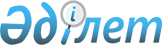 Об утверждении Положения о государственном учреждении "Управление сельского хозяйства Павлодарской области"
					
			Утративший силу
			
			
		
					Постановление акимата Павлодарской области от 19 сентября 2016 года № 284/7. Утратило силу постановлением акимата Павлодарской области от 13 апреля 2022 года № 99/1
      Сноска. Утратило силу постановлением акимата Павлодарской области от 13.04.2022 № 99/1 (вводится в действие со дня его первого официального опубликования).
      В соответствии с Законом Республики Казахстан от 23 января 2001 года "О местном государственном управлении и самоуправлении в Республике Казахстан", Законом Республики Казахстан от 1 марта 2011 года "О государственном имуществе", Указом Президента Республики Казахстан от 29 октября 2012 года № 410 "Об утверждении Типового положения государственного органа Республики Казахстан" акимат Павлодарской области ПОСТАНОВЛЯЕТ:
      1. Утвердить прилагаемое Положение о государственном учреждении "Управление сельского хозяйства Павлодарской области".
      2. Признать утратившими силу постановление акимата Павлодарской области от 29 января 2015 года № 21/1 "Об утверждении Положения о государственном учреждении "Управление сельского хозяйства Павлодарской области" (зарегистрировано в Реестре государственной регистрации нормативных правовых актов за № 4324, опубликовано 12 мая 2015 года в газетах "Звезда Прииртышья" и "Сарыарқа самалы").
      3. Государственному учреждению "Управление сельского хозяйства Павлодарской области" в установленном законодательством порядке обеспечить:
      в недельный срок направление копии настоящего постановления в территориальный орган юстиции;
      официальное опубликование настоящего постановления в периодических печатных изданиях;
      размещение настоящего постановления на интернет-ресурсе акимата Павлодарской области;
      иные необходимые меры.
      4. Контроль за выполнением настоящего постановления возложить на заместителя акима области Касенова Б.К.
					© 2012. РГП на ПХВ «Институт законодательства и правовой информации Республики Казахстан» Министерства юстиции Республики Казахстан
				
      Аким области

Б. Бакауов
